El trabajo se puede entregar en formato Word (letra Arial 12, justificada) o a mano y escaneado y enviarlo al correo electrónicoct2@cepaantoniogala.esDebe constar el nombre y apellidos del alumno y el lugar donde asiste a las tutorías.La fecha de entrega es el 22 de Octubre.TEMA 1. POTENCIAS.1. Escribe en forma de una sola potenciaa) 32 34·35=  b) 36:34=c) (26)3 =  d) 3525=  e) 2224·82=f) [(34)2]3=h) (82·23)3 i) (44:23)4=2. Realiza las siguientes operaciones potencias de exponente enteroa) 323-3·35=  b) 36:34=c) (26)-3 =d) 26:2-5=    e) 2224:83=f) (82:2-3)3     g) (4-4:23)4=3. Realiza las siguientes operaciones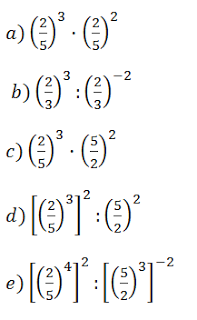 4. Simplificar las siguientes potencias: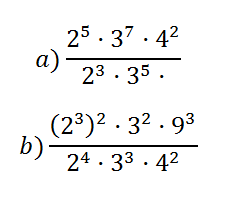 TEMA 2. ECUACIONES DE PRIMER GRADOResuelve las siguientes ecuaciones: a) 3x+2−5x=9x+6x−5b) −x+4−3x=−2+x+7x+13 c) 12x−13x+4−8x=9−4x+6x−2−5x Resuelve las siguientes ecuaciones: a) 3(x−1)+2(x+6)=19 b) − (2x+3)+3=4(5x−1) −  6 c) 5−2 (4x−1)=3− (4x+2) −5 (4−3x) d) 3(2x−4) −7 (x−8)=2+3(−x+4) − (2−x) e) −2 (−x+5)+6(3x+1)=−3 (2x−5) −4(1+4x)−8 Resuelve las siguientes ecuaciones:Realiza las siguientes operaciones: a) (x + 5y) 2 = b) (2x + y) 2 = c) (3x + 4y) 2 = d) (x2 + 1)2 = e) (2x + 3x2 ) 2 = 5. Realiza las siguientes operaciones: a) ( x − 5y) 2 = b) (2x − y) 2 = c) (3x − 4y) 2 = d) ( x2 − 1)2 = e) (2x – 3 x2 ) 2 =Representa los siguientes puntos en un sistema de coordenadas cartesianas:A(-6, 0)                              e)E(1, 7)B(-3, -3)                             f)F(3, -5)C(0, -2)D(-5, 3)TEMA 3. LA MEDIDA.Convierte a metros las siguientes longitudes:
a) 432dm
b) 51,3km
c) 112dam
d) 43200cm
e) 32120 mmOrdena de menor a mayor las siguientes longitudes:32 m; 0,3 km; 3000 cm;  0,33 hm; 3,21 damEscribe todos los múltiplos y submúltiplos del litro, indicando nombre completo y abreviatura.TEMA 4. LA CÉLULA.Contesta razonadamente a las siguientes preguntas:¿Qué trabajo realiza la célula?¿Qué es una célula breve?¿Qué son y cómo son las células?¿Cómo se clasifican las células?¿Qué es una célula eucariota?Dibuja un modelo de célula. Sitúa y describe la membrana plasmática, el citoplasma, los orgánulos y el material genético.¿Cuáles son las diferentes partes del núcleo?Dibuja una célula animal indicando sus partes y realiza un cuadro comparativo para reflejar sus diferencias.Relaciona las siguientes características con la célula eucariota o con la célula procariota según corresponda:El material genético se encuentra encerrado en el núcleoMás rudimentariaMás evolucionadaSin núcleo diferenciadoEl material genético se encuentra disperso en el citoplasmaCon núcleo diferenciado